Resultados GeraisA disciplina de Matemática da 6ª série permite aos alunos mostrar suas conquistas em 35 competências relacionadas a 7 Aprendizagens Essenciais. [Nome do(a) Aluno(a)] dominou __ dessas 35 competências durante a primavera de 2023. De modo geral, o domínio de [Nome do(a) Aluno(a)] em Matemática se enquadrou em _____ das quatro categorias de desempenho: ____. As competências específicas que [Nome do(a) Aluno(a)] tem e não dominou podem ser encontradas no Perfil de Aprendizagem de [Nome do(a) Aluno(a)].em desenvolvimento	próximo do objetivoobjetivo alcançado	avançadoÁreaOs gráficos de barra resumem a porcentagem de competências dominadas por área. Nem todos os alunos testam todas as competências devido à disponibilidade de conteúdos em diferentes níveis por padrão.M.C1.2: Comparar, Compor e Decompor Números e Conjuntos__%Dominou ___ das 10 competênciasM.C2.2: Solucionar problemas envolvendo área, perímetro e volume__%Dominou ___ das 10 competências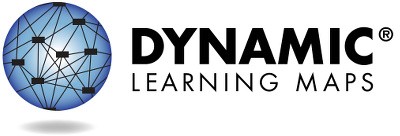 Página 1 de 2Para obter mais informações, incluindo recursos, acesse https://dynamiclearningmaps.org/states.c A Universidade de Kansas. Todos os direitos reservados. Somente para fins educacionais. Não pode ser usado para fins comerciais ou outras finalidades sem permissão. "Dynamic Learning Maps" é uma marca registrada da Universidade de Kansas.Perfil de Desempenho (continuação)M.C3.2: Representar e interpretar dados__%Dominou __ das 5 competênciasM.C4.1: Usar operações e modelos para resolver problemas__%Dominou ___ das 10 competências+Nenhuma Aprendizagem foi avaliada nesta ÁreaMais informações sobre o desempenho de [Nome do(a) Aluno(a)] em cada Aprendizagem Essencial que compõem as Áreas estão localizadas no Perfil de Aprendizagem.Para obter mais informações, incluindo recursos, acesse https://dynamiclearningmaps.org/states.	Página 2 de 2O desempenho de [Nome do(a) Aluno(a)] nas Aprendizagens Essenciais de Matemática da 6a série está resumido abaixo. Essa informação é baseada em todos os testes de DLM que [Nome do(a) Aluno(a)] realizou durante a primavera de 2023. [Nome do(a) Aluno(a)] foi avaliado(a) em __ das 7 Aprendizagens Essenciais e em __ das 4 Áreas esperadas na 6a série.Demonstrar o domínio de um Nível durante a avaliação pressupõe o domínio de todos os Níveis anteriores na Aprendizagem Essencial. Esta tabela descreve quais competências seu (sua) filho(a) demonstrou na avaliação e como essas competências se comparam às expectativas do nível de ensino.Níveis dominados este anoNenhuma evidência de domínio nesta Aprendizagem EssencialAprendizagem Essencial não testadaPágina 1 de 2Este boletim pretende servir como uma fonte de evidência única em um processo de planejamento pedagógico. Os resultados são baseados apenas nas respostas fornecidas na avaliação de primavera do final do ano. Como seu (sua) filho(a) pode demonstrar conhecimentos e competências de maneira diferente em todas as situações, os resultados estimados de domínio mostrados aqui talvez não representem totalmente o que seu (sua) filho(a) sabe e pode fazer.Para obter mais informações, incluindo recursos, acesse https://dynamiclearningmaps.org/states. c A Universidade de Kansas. Todos os direitos reservados. Somente para fins educacionais. Não pode ser usado para fins comerciais ou outras finalidades sem permissão. "Dynamic Learning Maps" é uma marca registrada da Universidade de Kansas.Níveis dominados este anoNenhuma evidência de domínio nesta Aprendizagem EssencialAprendizagem Essencial não testadaPágina 2 de 2Para obter mais informações, incluindo recursos, acesse https://dynamiclearningmaps.org/states.Nível Estimado de DomínioNível Estimado de DomínioNível Estimado de DomínioNível Estimado de DomínioNível Estimado de DomínioNível Estimado de DomínioNível Estimado de DomínioÁreaAprendizagem Essencial1234 (Objetivo)5M.C1.2M.EE.6.NS.1Reconhecer uma unidade, totalidade e partes de uma determinada unidade ou a unidade inteiraIlustrar em partes iguais conjuntos iguais de partes e divisõesReconhecer frações, numeradores e denominadores; explicar a fração unitáriaExplicar as relações entre frações unitáriasExplicar numeradores e denominadores; adicionar, comparar e decompor fraçõesM.C1.2M.EE.6.NS.5-8Reconhecer a separação; reconhecer um conjuntoIdentificar conjuntos, incluindo objetos iguais, diferentes, em maior e menor quantidadeExplicar números opostosUsar números positivos e negativos em contextos da vida realExplicar desigualdades e números inteiros em contextos do mundo realM.C2.2M.EE.6.G.1Reconhecer a separação; reconhecer o sentido de "algum", "alguns", "algumas"Explicar o quadrado unitário e a áreaCalcular a área contando os quadrados e os ladrilhosSolucionar problemas de palavras envolvendo a área de retângulosUsar tanto os ladrilhos quanto a fórmula para encontrar a área de um retânguloNível Estimado de DomínioNível Estimado de DomínioNível Estimado de DomínioNível Estimado de DomínioNível Estimado de DomínioNível Estimado de DomínioNível Estimado de DomínioÁreaAprendizagem Essencial1234 (Objetivo)5M.C2.2M.EE.6.G.2Reconhecer a separação; reconhecer o recintoExplicar o volume como uma composição de cubosCalcular o volume de um prisma retangular, reunindo e contando os cubosSolucionar problemas contendo palavras que envolvam o volume de prismas retangularesCalcular o volume dos prismas retangulares retos usando a fórmulaM.C3.2M.EE.6.SP.5Colocar objetos em ordem; classificar objetosReconhecer a distribuição de dados por forma; reconhecer a estrutura de um gráfico de linhasIdentificar pontos fora da curva, picos de dados e distribuição simétricaReconhecer a forma geral dos dadosRelatar as medidas usando a distribuição de dadosM.C4.1M.EE.6.EE.1-2Combinar conjuntos; comparar conjuntosDemonstrar conceitos de adição e subtraçãoRepresentar adição ou subtração com equaçõesReconhecer expressões numéricas equivalentesReconhecer expressões equivalentesM.C4.1M.EE.6.EE.3Combinar conjuntos; comparar conjuntosRepresentar adição ou subtração com equaçõesConhecer as propriedades da adição; avaliar equaçõesReconhecer expressões equivalentesUsar as propriedades das operações para criar expressões equivalentes